Publicado en Madrid el 17/11/2017 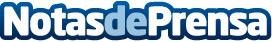 Lefrik aporta 11 razones para reciclarEl aumento del reciclaje es notorio año tras año, pero, ¿todos los consumidores que lo practican saben para qué sirve? Separar los envases y depositarlos en su contenedor para su posterior reciclado puede parecer un esfuerzo inútil si no se conocen sus beneficios para el medioambiente. Por ello, Lefrik da los mejores argumentos para reciclar y anima a recordar las "tres erres": reducir la producción de residuos; reutilizar los productos y reciclar los usados en su contenedor correspondienteDatos de contacto:Lefrik911 405 238Nota de prensa publicada en: https://www.notasdeprensa.es/lefrik-aporta-11-razones-para-reciclar_1 Categorias: Sociedad http://www.notasdeprensa.es